Amazing animals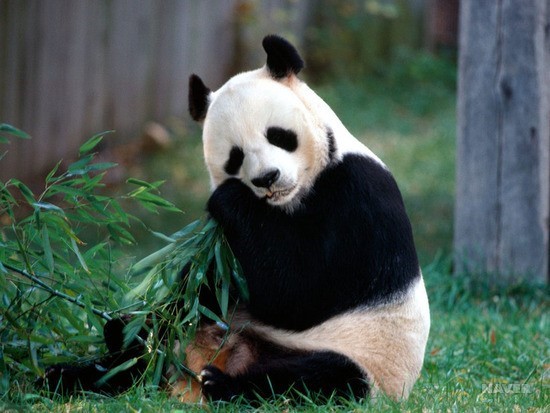 <questions>What is this animal?Where is it now?How does the panda look?What is the panda eating now?HerbivoreCarnivoreInsectivoreOmnivore<Amazing animals>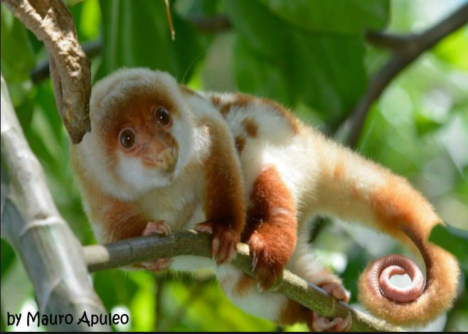 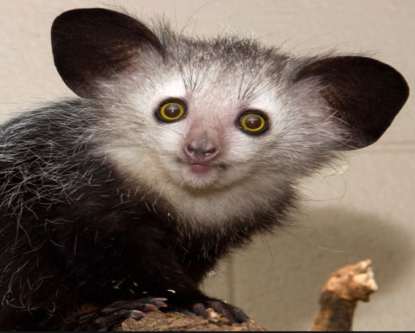 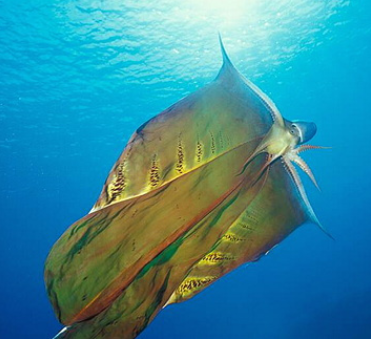 Cus Cus                Aye Aye               Blanket Octopus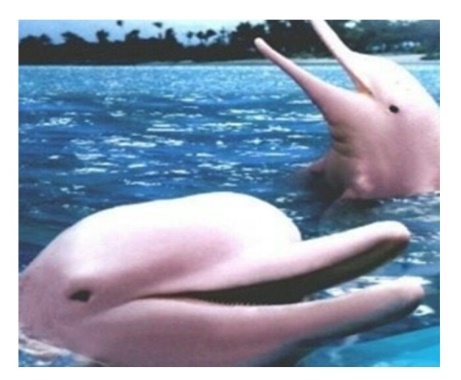 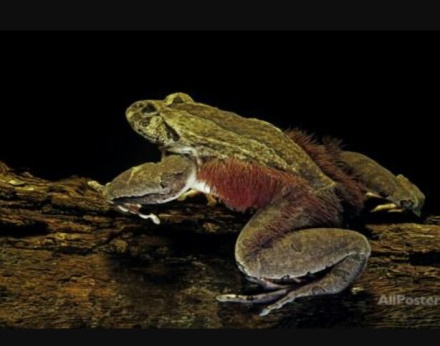 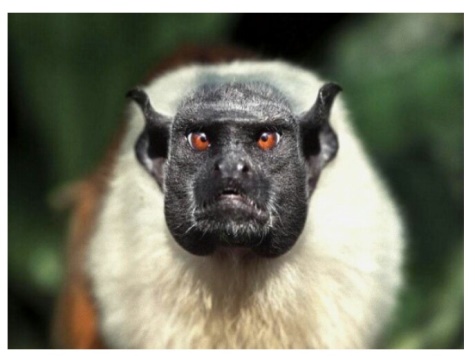 River Dolphin	       Hairy frog                Pied Tamarin		
      Aardvark                  Pigmy Hippo       Long-beaked Echidna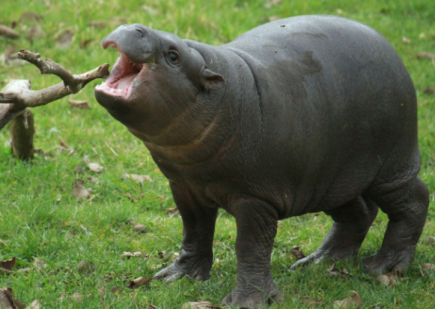 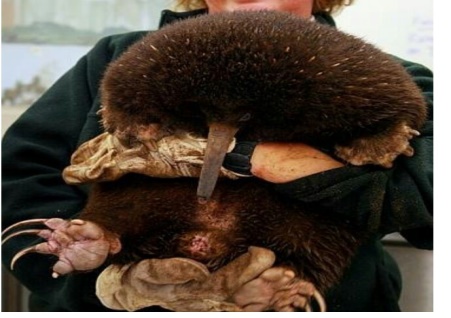 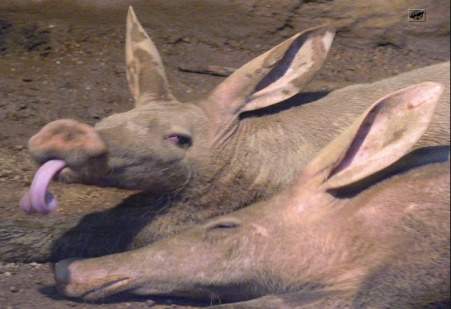 Questions for reviewIf animal eats meat, it is a ___________.If animals eat insects, it is an ___________.If animals eat plants, fruits, it is a ____________.If animals eats all kinds of foods,It is an ____________.